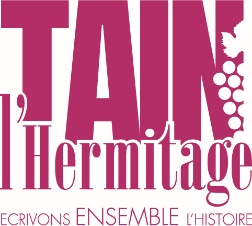 Nom de l’association :      Activité principale :      Dossier et documents à retourner avant le 12 JANVIER 2024Mairie de Tain l’Hermitage2 avenue Président RooseveltCS 8005426603 Tain l’Hermitage CedexOu par mail à : mairie@ville-tain.comNOTE DE PRESENTATION GENERALEQuand et comment utiliser le dossier de subventionLe présent dossier de demande de subvention doit être utilisé par toute association sollicitant une subvention auprès de la commune de Tain l’Hermitage au titre de l’année 2024.Il concerne le financement du programme annuel d’activités (fonctionnement) ou d’une action spécifique de l’association relevant de l’intérêt public local.Après réception en Mairie, ces dossiers sont soumis à l'avis de la commission municipale concernée et à l'approbation du conseil municipal pour décision finale.Un courrier informe l’association de la suite donnée à sa demande. Précision importante : il convient de rappeler que tout dossier dûment complété n'ouvre pas un droit systématique à l'attribution d'une aide par la villeEn cas d'octroi d'une subvention de fonctionnement supérieure à 1 000 € ou inférieure avec prêt gratuit de salle(s) communale(s) :a) Une convention sera établie entre la Mairie et l'Association :	- 80 % du montant de la subvention sera versée à la signature et	- le solde 20 % au vu du bilan de l'action ou de l'activité de l'associationb) Communication — Le logo de la Ville de TAIN L'HERMITAGE devra figurer sur tout document de communication de l'association.Les informations recueillies à partir de ce formulaire font l’objet d’un traitement informatique destiné à :pour la gestion des dossiers de subvention, le destinataire des données est la Ville de Tain l’Hermitage – 2 avenue Président Roosevelt 26600 TAIN L’HERMITAGE. Conformément à la loi « informatique et libertés » du 6 janvier 1978 modifiée, vous disposez d’un droit d'accès et de rectification aux informations qui vous concernent en vous adressant aux services municipaux..Vous pouvez également, pour des motifs légitimes, vous opposer au traitement des données vous concernant.Pour en savoir plus, consultez vos droits sur le site de la CNIL.Rappel des principales obligations légales et réglementaires en matière de subvention Loi n°2000-321 du 12 avril 2000 relative aux droits et citoyens dans leurs relations avec les administrations (art. 10)« […] L'autorité administrative qui attribue une subvention doit, lorsque cette subvention dépasse un seuil défini par décret (1), conclure une convention avec l'organisme de droit privé qui en bénéficie, définissant l'objet, le montant et les conditions d'utilisation de la subvention attribuée. […] Lorsque la subvention est affectée à une dépense déterminée, l'organisme de droit privé bénéficiaire doit produire un compte rendu financier (2) qui atteste de la conformité des dépenses effectuées à l'objet de la subvention. Le compte rendu financier est déposé auprès de l'autorité administrative qui a versé la subvention dans les six mois suivant la fin de l'exercice pour lequel elle a été attribuée. Le budget et les comptes de tout organisme de droit privé ayant reçu une subvention, la convention prévue au présent article et le compte rendu financier de la subvention doivent être communiqués à toute personne qui en fait la demande par l'autorité administrative ayant attribué la subvention ou celles qui les détiennent, dans les conditions prévues par la loi n°78-753 du 17 juillet 1978 (3)  […].  (1) Ce seuil est actuellement fixé à 23 000,00 €.(2) Le contenu du compte-rendu financier est actuellement défini par l’arrêté du 11 octobre 2006 relatif au compte rendu financier prévu par l’article 10 de la loi du 12 avril 2000 relatifs aux droits des citoyens dans leurs relations avec les administrations – Cet arrêté a été publié au JO n°239 du 14 octobre 2006.(3) La loi n° 78-753 du 17 juillet 1978 portant diverses mesures d'amélioration des relations entre l'administration et le public et diverses dispositions d'ordre administratif, social et fiscal, est notamment relative au droit d’accès aux documents administratifs. Article L.1611-4 du Code général des collectivités territoriales (CGCT)[…] « Tous groupements, associations, œuvres ou entreprises privées qui ont reçu dans l’année en cours une ou plusieurs subventions sont tenus de fournir à l’autorité qui a mandaté la subvention une copie certifiée de leurs budgets et de leurs comptes de l’exercice écoulé (4), ainsi que tous documents faisant connaître les résultats de son activité (5).Il est interdit à tout groupement ou à toute association, œuvre ou entreprise ayant reçu une subvention d’en employer tout ou partie en subventions à d’autres associations, œuvres ou entreprises, sauf lorsque cela est expressément prévu dans la convention conclue entre la collectivité territoriale et l’organisme subventionné ».(4) Les comptes annuels (c’est-à-dire le bilan, le compte de résultat et l’annexe) sont certifiés par le Président de l’association ou l’expert-comptable ou, si l’association a perçu plus de 153 000 € de subventions au cours de l’année, par le commissaire aux comptes.  (5) Le rapport d’activité n’a pas de forme imposée. Il peut s’agir du compte rendu de l’assemblée générale, d’un rapport moral, d’une note de synthèse rédigée par le Président, mais il doit contenir le détail des actions menées lors du dernier exercice clôturé et préciser l’utilisation de la subvention versée pour l’exercice considéré.Article L.2313-1 du Code général des collectivités territoriales (CGCT)« […] Dans les communes de 3 500 habitants et plus, les documents budgétaires, […], sont assortis en annexe : […] 4° De la liste des organismes pour lesquels la commune : […] c) a versé une subvention supérieure à 75 000 euros ou représentant plus de 50 % du produit figurant au compte de résultat de l'organisme. La liste indique le nom, la raison sociale et la nature juridique de l'organisme ainsi que la nature et le montant de l'engagement financier de la commune ; […].Article L.2313-1-1 du CGCT« Les comptes certifiés des organismes mentionnés au 4° de l'article L.2313-1 sont transmis à la commune. […] Article L.612-4 du Code de commerce« Toute association ayant reçu annuellement des autorités administratives, au sens de l’article 1er de la loi du 12 avril 2000 ou des établissements publics à caractère industriel et commercial une ou plusieurs subventions dont le montant global dépasse un seuil fixé par décret (6), doit établir des comptes annuels comprenant un bilan, un compte de résultat et une annexe dont les modalités d'établissement sont fixées par décret. Ces associations doivent assurer, dans des conditions déterminées par décret en Conseil d’État, la publicité de leurs comptes annuels et du rapport du commissaire aux comptes. Ces mêmes associations sont tenues de nommer au moins un commissaire aux comptes et un suppléant. »(6) Ce seuil est actuellement fixé à 153 000,00 €.VOTRE DOSSIER EN 4 ETAPESInformations GénéralesIdentification de l’associationRenseignements administratifs et juridiquesComposition et organisation de l’associationRenseignement sur les activités Renseignements sur les ressourcesInformations budgétairesBudget réaliséFonds de réserve – A compléter obligatoirementBudget prévisionnelLa demande de subvention relative à un projet/actionLe descriptif du projet/actionLe budget prévisionnel du projet 4.	 Récapitulatif des financements sollicités à la Ville de Tain l’Hermitage5.	 Attestation sur l’honneurLES PIECES COMPLEMENTAIRES A JOINDRE AU DOSSIERListe des pièces à joindre (case à cocher)INFORMATIONS GENERALESIdentification de l’associationNom de l’association :      ...................................................................................................................................Sigle :      ……………………………………………………………………………………………………………………………………………………..Union, Fédération ou réseau auquel est affiliée l’association (indiquer le nom complet) :      ………………………………………………………………………………………………………………………………………………………………………………………………….Objet associatif (succinct) :      ……………………………………………………………………………………………………………………..………………………………………………………………………………………………………………………………………......................................Adresse de son siège social :      …………………………………………………………………………………………………………………..Code postal :     ……….			Commune :      ……………………………………………………………………….	..Téléphone :      ………..			Télécopie :      …………Courriel :      ………………………………………………………………………………..Adresse site internet :      ……………………………………………………………Numéro SIRET :	     .................................................................  Si vous ne disposez pas de cette information, adressez votre demande à : INSEE MIDI-PYRENEES 36, rue des 36 Ponts BP 94217 31054 Toulouse Cedex 4Adresse de correspondance, si différente :      ………………………………………………………………………………………………Code postal :      …………    	 		Commune :      ………………………………………………………………………….1.2.  Renseignements administratifs et juridiquesDate de publication de la création au Journal Officiel :      …………………………….Votre association est-elle reconnue d'utilité publique ?  oui  nonSi oui, date de la publication au Journal Officiel :      …………………………………………….L’association dispose-t-elle d'agrément(s) administratif(s)?  oui  non Si oui, préciser :Votre association dispose-t-elle d'un commissaire aux comptes ?  oui  nonIdentification de la personne chargée du présent dossier de subvention :Nom :      ……………………………………………………………………………Prénom :      ……………………………………………………………………….Téléphone :      ……………………………………………………………………Courriel :      ………………………………………………………………………..1.3.  La composition et l’organisation de l’associationNombre de membres de l’association en 2023 :      ………….(à jour de la cotisation statutaire au 31 décembre de l’année écoulée)Qualité des membres :Hommes :      ……..		Femmes :      ……..Tainois :      …….		Tournonais :      …….	Extérieurs :      …….			       Nature des membres :	 Composition du bureau : Compléter la fiche « Liste des membres du bureau » en annexe A noter : tout courrier de la Ville sera adressé au président de l’association à l’adresse de correspondance1.4.  Les activitésLe domaine d’activité ou d’action :(plusieurs choix possibles, cocher la case et préciser si nécessaire) Animation :      	 Emploi, insertion, formation :      		 Culture :      		 Loisir :       Sports :      		 Patrimoine local :       Enseignement :      	 Santé :       Patriotisme :      	 Tourisme :       Social :      		 Autres :       Commerce, économie, artisanat :      	Public(s) touchés par les activités habituelles de l’association : tous publics		 jeunes adultes (18-25 ans)	 personnes handicapées familles		 adultes	 personne d’origine étrangère enfants de moins de 6 ans	 aînés (plus de 60 ans)	 personne en difficulté sociale enfants (6-12 ans) adolescents (12-18 ans)Territoires d’intervention de l’association :Les activités habituelles de l’association se déroulent dans le périmètre : du bassin de vie Tain-Tournon sur la commune de Tain l’Hermitage autre. Précisez :      ………………………………………………………………………….Fréquence des activités ou actions : Régulière/temps hebdomadaire de pratique :       Ponctuelle1.5.  Les ressources de l’associationRessources financièresLes membres de l’association payent-ils une cotisation :  oui       nonPréciser les subventions perçues pour l’année 2023 :Montant total des subventions perçues en 2023 :       Autres ressources :Mise à disposition de locaux :  oui       non	Désignation (nom et adresse) :      	Périodicité : 		       fois par semaine – Horaires :      				       fois par an – Occasion :  				 toute l’annéeMise à disposition du personnel :  oui       non	Si oui, à quelle occasion :      Mise à disposition de matériel :  oui       non	Si oui, à quelle occasion :      Mise à disposition de fluides (eau, gaz, électricité):  oui       nonMise à disposition du minibus :  oui       non2. INFORMATIONS BUDGETAIRES2.1.   Le budget prévisionnelExercice                                             Période du       au      La subvention de fonctionnement de l’association sollicitée à la Ville de Tain l’Hermitage s’élève à :      2.2 Fonds de réserve :	Disponibilités Banque :       	Disponibilités Caisse :       3. DEMANDE DE SUBVENTION RELATIF A UN PROJET/ACTION3.1 Le descriptif du projet/actionPersonne chargée de l’action :Nom :     …………………………………………………..Prénom :     ……………………………………………..Téléphone :      ……………….Courriel :      ……………………………………………Présentation de l'actionNouvelle action 	Renouvellement d'une action Quels sont les objectifs de l'action ?     ………………………………………………………………………………………………………………………………………………………………………………………………………………………………………………………………………………………………………………………………………………Quel en est le contenu ?     ……………………………………………………………………………………………………………………………………………………………………………………………………………………………………………………………………………………………………………………………………………….Quels en sont les public(s) ciblé(s) ?     …………………………………………………………………………………………………………………………………………………………………Combien de personnes en ont été bénéficiaires ?     ………………………………………………………………………………………………………………………………………………………………..Quel est le lieu (ou quels sont les lieux) de réalisation de l'action ?     ………………………………………………………………………………………………………………………………………………………………….Quelle est la date de mise en oeuvre prévue ?     …………………………………………………………………………………………………………………………………………………………………Quelle est la durée prévue de l'action (précisez le nombre de mois ou d'années) ?     ………………………………………………………………………………………………………………………………………………………………….Quels sont les indicateurs et les méthodes d'évaluation prévus pour l'action :     ………………………………………………………………………………………………………………………………………………………………….Veuillez indiquer toute information complémentaire qui vous semblerait pertinente :     …………………………………………………………………………………………………………………………………………………………………………………………………………………………………………………………………………………………………………………………………………………………………………………………………………………………………………………………………………………………………………………………….....3.2 Le budget prévisionnel du projet4. RECAPITULATIF DES FINANCEMENTS SOLLICITESSubvention de fonctionnement : 		       Subvention de projet(s) sollicitée :		       Total des financements sollicités :		       5. ATTESTATIONCette fiche doit obligatoirement être remplie pour toutes les demandes (initiale ou renouvellement) et quel que soit le montant de la subvention sollicitée.Si le signataire n'est pas le représentant légal de l'association, merci de joindre le pouvoir lui permettant d'engager celle-ci.Je soussigné(e), (nom et prénom)      représentant(e) légal(e) de l'association      - certifie que l'association est régulièrement déclarée,- certifie que l'association est en règle au regard de l'ensemble des déclarations sociales et fiscales ainsi que des cotisations et paiements correspondants;- certifie exactes et sincères les informations du présent dossier, notamment la mention de l'ensemble des demandes de subventions introduites auprès d'autres financeurs publics ainsi que l'approbation du budget par les instances statutaires ;- précise que cette subvention, si elle est accordée, devra être versée (I) au compte bancaire ou postal de l'association :Nom du titulaire du compte :      Banque :      Domiciliation :	Code IBAN:      	Code BIC :       Je m’engage aussi à mentionner, dans la démarche de communication de l’association, le partenariat financier de la Ville de Tain l’Hermitage.Les informations recueillies sur ce formulaire sont à destination du service comptabilité pour gérer vos demandes de subventions. Elles sont conservées 10 ans puis éliminées au terme de la procédure légale.Conformément au Règlement Général de la Protection des Données en vigueur depuis le 25 mai 2018 et selon la législation en cours, vous pouvez exercer vos droits d’accès, d’opposition, de modification, de rectification et d’effacement de vos données personnelles en contactant la commune de Tain l’Hermitage.Fait à      Le      Signature :ANNEXE 1 – LISTE DES MEMBRES DU BUREAUNom de l’association :      …………………………………………………………………………………………………………………………………Un exemplaire des statuts uniquement s’il s’agit d’une 1ère demande ou en cas de modificationLa liste des personnes chargées de l’administration de l’association régulièrement déclaréeLe rapport moral sur les activités de la saison précédente approuvé par l’assemblée généraleLe RIB de l’associationUn bilan comptable, si vous en disposez un. Sinon remplir le tableau « fonds de réserve »Tout autre document qui vous semblerait nécessaire d’intégrer au dossier (projet, plaquette…)Type d’agrémentAttribué parEn date duNombreETP ou nb d’heuresSalaire annuel brutPoste occupéQualification des diplômesBénévolesSalariés permanentsAgents publics mis à dispositionPersonnel temporaire et vacataireEmplois aidésQualitéNom et PrénomOrganismesMontantCHARGESmontant PRODUITSmontant 60- Achats70- 71- 72- Recettes propres(achats de marchandises, fournitures & petits équipements, fluides) détaillerventes de produits finis, prestations de services / marchandises, production stockée, production immobiliséeparticipation des usagers(achats de marchandises, fournitures & petits équipements, fluides) détailler74- Subventions sollicitées(achats de marchandises, fournitures & petits équipements, fluides) détaillerEtat (détailler)CNASEARégionDépartement(s)CUSVilleAutres communes (préciser CAFEuropeAutres (y compris les organismes privés, préciser)61- 62- Services externesEtat (détailler)CNASEARégionDépartement(s)CUSVilleAutres communes (préciser CAFEuropeAutres (y compris les organismes privés, préciser)(sous-traitance, location, entretien & réparation, assurance, documentation, intérimaires, honoraires, publication / communication, déplacements-missions, frais postaux & de téléphone, services bancaires -hors agios-) détaillerEtat (détailler)CNASEARégionDépartement(s)CUSVilleAutres communes (préciser CAFEuropeAutres (y compris les organismes privés, préciser)Etat (détailler)CNASEARégionDépartement(s)CUSVilleAutres communes (préciser CAFEuropeAutres (y compris les organismes privés, préciser)63- Impôts et taxesEtat (détailler)CNASEARégionDépartement(s)CUSVilleAutres communes (préciser CAFEuropeAutres (y compris les organismes privés, préciser)64- Charges de personnelEtat (détailler)CNASEARégionDépartement(s)CUSVilleAutres communes (préciser CAFEuropeAutres (y compris les organismes privés, préciser)frais de  personnels : charges sociales de l’employeur autres      	Etat (détailler)CNASEARégionDépartement(s)CUSVilleAutres communes (préciser CAFEuropeAutres (y compris les organismes privés, préciser)65- Autres charges de gestion courante (logiciel...)75- Autres produits de gestion courantedont cotisations68- Dotations aux amortissements & provisions78- Reprises sur provisions 66- Charges financières76- Produits financiers67- Charges exceptionnelles77- Produits exceptionelsTOTALTOTALCHARGESmontant PRODUITSmontant 60- Achats70- 71- 72- Recettes propres(achats de marchandises, fournitures & petits équipements, fluides) détaillerventes de produits finis, prestations de services / marchandises, production stockée, production immobiliséeparticipation des usagers(achats de marchandises, fournitures & petits équipements, fluides) détailler74- Subventions sollicitées(achats de marchandises, fournitures & petits équipements, fluides) détaillerEtat (détailler)CNASEARégionDépartement(s)CUSVilleAutres communes (préciser CAFEuropeAutres (y compris les organismes privés, préciser)61- 62- Services externesEtat (détailler)CNASEARégionDépartement(s)CUSVilleAutres communes (préciser CAFEuropeAutres (y compris les organismes privés, préciser)(sous-traitance, location, entretien & réparation, assurance, documentation, intérimaires, honoraires, publication / com-munication, déplacements-missions, frais postaux & de téléphone, services bancaires -hors agios-) détaillerEtat (détailler)CNASEARégionDépartement(s)CUSVilleAutres communes (préciser CAFEuropeAutres (y compris les organismes privés, préciser)Etat (détailler)CNASEARégionDépartement(s)CUSVilleAutres communes (préciser CAFEuropeAutres (y compris les organismes privés, préciser)63- Impôts et taxesEtat (détailler)CNASEARégionDépartement(s)CUSVilleAutres communes (préciser CAFEuropeAutres (y compris les organismes privés, préciser)64- Charges de personnelEtat (détailler)CNASEARégionDépartement(s)CUSVilleAutres communes (préciser CAFEuropeAutres (y compris les organismes privés, préciser)frais de  personnels : charges sociales de l’employeur autres      	Etat (détailler)CNASEARégionDépartement(s)CUSVilleAutres communes (préciser CAFEuropeAutres (y compris les organismes privés, préciser)65- Autres charges de gestion courante (logiciel...)75- Autres produits de gestion courantedont cotisations68- Dotations aux amortissements & provisions78- Reprises sur provisions 66- Charges financières76- Produits financiers67- Charges exceptionnelles77- Produits exceptionelsTOTALTOTALPrésident(e)SecrétaireTrésorierNom-PrénomAdresseCode postalCommuneTéléphoneCourrielMembre d’un autre bureau d’association (dans l’affirmative, laquelle ?) oui non     …………………………………………………………………………………………………… oui non     ……………………………………………….………………………………………………………… oui non     ……………………………………………….…………………………………………………………